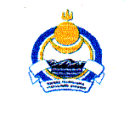 Совет депутатов муниципального образования сельское поселение «Иволгинское»Иволгинского района Республики Бурятия671050, Республика Бурятия, Иволгинский район, с. Иволгинск ул. Ленина, 23, Тел. 8(30140)41067 факс 8(30140)41065РЕШЕНИЕ от «20» апреля 2023  года			                      	         № 144c. Иволгинск«О даче согласия на прием движимого имущества в собственность муниципального образования сельское поселение «Иволгинское» Иволгинского района Республики Бурятияна безвозмездной основе» 	В соответствии со статьей 10 Закона Республики Бурятия от 24.02.2004г. № 637-III «О передаче объектов государственной собственности Республики Бурятия в иную государственную или муниципальную собственность и приеме объектов иной государственной или муниципальной собственности в государственную собственность Республики Бурятия или собственность муниципальных образований в Республике Бурятия» Совет депутатов муниципального образования сельское поселение «Иволгинское»  Иволгинского района Республики Бурятия,РЕШАЕТ:1. Дать согласие  на прием движимого имущества в собственность на безвозмездной основе, передаваемого из муниципальной собственности муниципального образования «Иволгинского района» Республики Бурятия согласно приложению к настоящему решению.2. Настоящее решение вступает в силу с момента подписания и подлежит  обнародованию путем размещения на информационных стендах учреждений и организаций сельского поселения и опубликования на официальном сайте МО СП «Иволгинское».Глава муниципального образования сельское поселение «Иволгинское»        				       А.Ц. МункуевПриложение к решению Совета депутатов                                                    муниципального образования сельское                                                       поселение «Иволгинское»  Иволгинского                                   района» Республики Бурятия от «20» апреля  2023 г. № _____Перечень движимого имущества, передаваемого из собственности муниципального образования «Иволгинский район» Республики Бурятия в собственность муниципального образования сельское поселение «Иволгинское» Иволгинского района Республики Бурятия. № п/пНаименованиеколичествоЦена за шт. (руб)Сумма (руб)1Плафоны-светильники квадратные20 шт 500,0010000,002Плафоны-светильники короткие5 шт500,002500,003Плафоны-светильники длинные5 шт500,002500,004Дверь межкомнатная1 шт 1000,001000,005Кирпич200 шт10,002000,006Противопожарный щит1 шт1000,001000,007Электрощитовой ящик1 шт500,00500,008Указатели (вход, выход)10 шт100,001000,009Решетка на радиатор6 шт500,003000,0010тумблер1 шт200,00200,00Итого23700,00